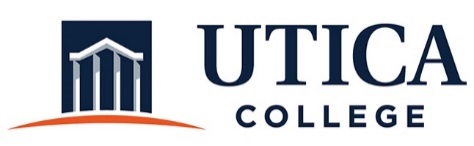 INSTITUTIONAL EFFECTIVESS COMMITTEEAGENDANovember 20, 2018 11:15 a.m. – 12:30 p.m.IITS Conference Room1.  Approval of minutes from November 6, 2018 2.  Conversation with Lisa Green regarding performance reviews and performance goals3. Review of self-study template and Guide to Annual Assessment and Program Review:  Co-Curricular and Non-Academic Departments”4.  Draft of IEC Fall 2018 Report to the College President5.  OtherTo call in to the meeting from off-campus, please dial 315-792-4555.  The conference number is 2568 followed by the # key.